Через интернет удобнееНазначение пенсии и выбор способа её доставки, получение сертификата на Материнский капитал и распоряжение средствами сертификата, заказ справок, документов и выписок, все это и многое другое можно сделать без посещения клиентской службы ПФР или МФЦ. Сегодня ПФР предоставляет камчатцам 54 государственные услуги в электронном виде через личный кабинет на сайте Пенсионного фонда.В связи с этим УПФР в Краснослободском муниципальном районе РМ (межрайонное) советует гражданам перед походом в клиентскую службу или МФЦ зайти на сайт Пенсионного фонда – с большой долей вероятности можно решить свой вопрос, не выходя из дома.Все услуги и сервисы, которые Пенсионный фонд предоставляет в электронном виде, объединены в один портал на сайте ПФР – es.pfrf.ru. Чтобы ими воспользоваться, нужно быть зарегистрированным на едином портале государственных услуг gosuslugi.ru. Дополнительной регистрации на сайте ПФР для входа в личный кабинет не требуется. Ключевые государственные услуги ПФР можно также получить через портал гос.услуг.Если гражданин еще не зарегистрирован на едином портале гос.услуг, то с регистрацией ему также помогут в клиентской службе ПФР. Практически во всех клиентских офисах ПФР можно подтвердить свою учетную запись на портале гос.услуг.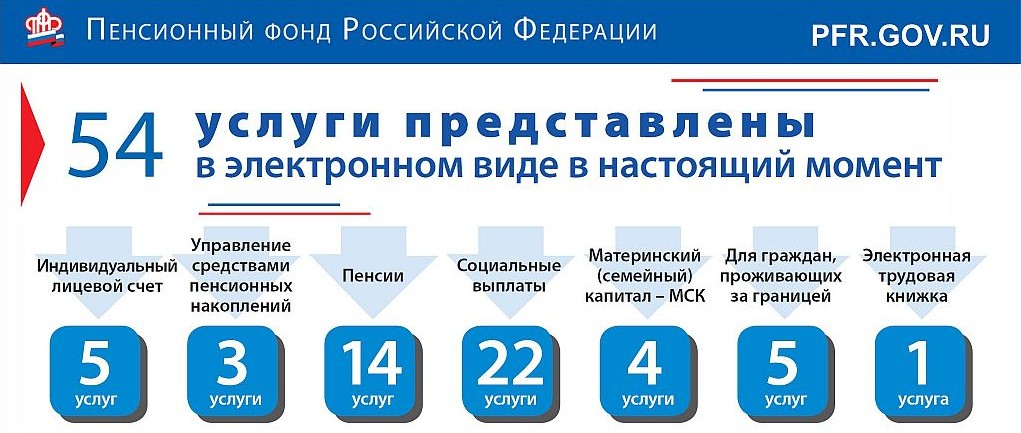 